Załącznikdo Uchwały nr…..Rady Gminy Kolbudyz dnia……………..GMINNY PROGRAM WSPIERANIA RODZINYW GMINIE KOLBUDY NA LATA 2021-2023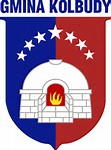 KOLBUDY 2021 r.SPIS TREŚCII.    WPROWADZENIEJednym z  zadań Państwa jest kształtowanie odpowiedniej polityki społecznej ukierunkowanej na działania mające na celu zabezpieczenie rodzin i osób potrzebujących pomocy, w tym zapewnienie właściwych warunków dla rozwoju dzieci i młodzieży.  Uchwalenie w 2011 r. ustawy o wspieraniu rodziny i systemie pieczy zastępczej, nakłada  jednostki samorządu terytorialnego oraz organy administracji rządowej, obowiązki w zakresie wspierania rodzin przeżywających trudności w wypełnianiu funkcji opiekuńczo-wychowawczych,  co  ma na celu   zapewnienie    rodzinom    skutecznego wsparcia podczas rozwiązywania jej problemów. Rodzina jest  podstawową komórką społeczną, stanowiącą niezbędny element właściwego funkcjonowania społeczeństwa. Zmiany  społeczno-kulturowe  w  zakresie  życia  małżeńsko-rodzinnego, związane m.in. ze wzrostem liczby rozwodów, odraczaniem lub niepodejmowaniem decyzji o  małżeństwie  i  prokreacji,  istotnym  zwiększaniem  się  odsetka  związków nieformalnych   oraz   dzieci   urodzonych  w  takich  związkach,  prowadzą do redefinicji pojęcia rodziny, do rozumienia terminu rodziny, który podlega przeobrażeniom. Potwierdza to rozumienie rodziny jako: małżonków z  dziećmi, osób pozostających w związku nieformalnym  i wspólnie wychowujących dzieci, rodziców samotnie  wychowujących  potomstwo,  małżeństw  bezdzietnych,  tzw.  model patchworkowy,  w  którym  osoby  aktualnie  pozostające  ze  sobą  w  związku nieformalnym wspólnie wychowują dzieci  z  poprzednich związków. Szczęście rodzinne uważane jest za jedną z  podstawowych wartości i cel życiowy wielu Polaków. Według raportu CBOS   z  kwietnia 2019 r. - niezależnie od obecnej sytuacji ankietowanych -zdecydowana  większość  (84%)  chciałaby,  aby  ich  rodzina  była podobna do tej, w której się wychowali.  Polacy (świadomie bądź mniej świadomie) dążą do tego, aby ich własna rodzina była podobna  do  rodziny  pochodzenia.  Stawia  to  ważną  podstawę  do  konieczności zadbania 
o jak najbezpieczniejszą, najlepszą sytuację rodzin, skoro ma być niejako matrycą rodzin kolejnych pokoleń. Każde dziecko do prawidłowego rozwoju potrzebuje rodziny, która otacza je miłością, zapewnia poczucie bezpieczeństwa i zaspokaja jego potrzeby. Jest jego podstawowym  i naturalnym środowiskiem wychowawczym, które bezpośrednio oddziałuje na osobowość dziecka, przekazując mu tym samym system wartości, tradycje, poglądy.  Rodzina ma zasadniczy wpływ na funkcjonowanie człowieka w rolach społecznych oraz kształtuje jego tożsamość i postawy. Dynamiczne zmiany w zakresie życia rodzinnego, których współcześnie doświadczamy, spowodowały destabilizację niektórych rodzin. Pojawiły się problemy opiekuńczo-wychowawcze, uzależnienia, izolacja społeczna. Osłabieniu lub zerwaniu uległy więzi rodzinne, co istotnie wpłynęło na strukturę rodziny, jej spoistość, pozytywne stosunki między wszystkimi członkami, zaburzyło równowagę wewnątrzrodzinną oraz wpłynęło  między innymi na: poczucie bezpieczeństwa domowników, rozwój osobowości dziecka, zdolności adaptacyjne. Szybkie przemiany gospodarczo-kulturowe kształtujące życie społeczeństwa spowodowały znaczny wzrost liczby osób bezradnych, nieradzących sobie z  problemami dnia codziennego. Pojawiły się zjawiska  o charakterze globalnym tj. choroby cywilizacyjne, rosnący odsetek ludzi starych, migracje oraz zjawiska o charakterze lokalnym tj. ubóstwo, bezrobocie, niewydolność opiekuńcza i wychowawcza, uzależnienia, brak poczucia stabilizacji życiowej i zawodowej, brak poczucia bezpieczeństwa socjalnego, poczucie osamotnienia, rozpad rodziny itp. Wśród czynników, które składają się na dezintegrację rodziny wymienić należy: niezaradność życiową członków rodziny, brak stabilizacji zawodowej i materialnej, niewydolność wychowawczą rodziców i zaniedbywanie obowiązków opiekuńczych względem dzieci, niski poziom kulturalny, intelektualny oraz moralny dorosłych, a także uzależnienia (między innymi od alkoholu, narkotyków, środków psychoaktywnych, leków, hazardu i innych) jednego lub obojga rodziców, przemoc w rodzinie, ale również występujące różne formy przemocy w przestrzeni publicznej. Zazwyczaj niekorzystne sytuacje w rodzinie współwystępują ze sobą. z  tego powodu coraz więcej rodzin i dzieci wymaga specjalistycznego wsparcia i zaangażowania wielu instytucji w przezwyciężaniu istniejących dysfunkcji. Szukając prób pomocy dziecku, uwagę należy skupić nie tylko na problemach dziecka, ale  przede wszystkim  na problemach jego rodziny. Wobec tego w pracy socjalnej zaproponowano oddziaływanie zindywidualizowane, nakierowane w pierwszej kolejności na dzieci, a w drugiej na rodziców, głównie matki, gdyż to głównie kobiety są beneficjentami pomocy społecznej oraz na pozostałych członków rodziny mających wpływ na rozwój  i wychowanie dziecka.Prawidłowo funkcjonująca rodzina daje jej członkom  poczucie  bezpieczeństwa  i  wzmacnia  ich  rozwój  osobisty, pozwala na odpowiedzialne życie społeczne. Zaburzone więzi rodzinne wpływają destrukcyjnie na funkcjonowanie człowieka, stanowią podstawowe źródło jego deficytów. Wynikiem   niekorzystnych   zjawisk   w   rodzinie  jest nieprzystosowanie  społeczne  dzieci i młodzieży: nadużywanie alkoholu, leków,  substancji psychoaktywnych (narkotyki, dopalacze), uzależnienia behawioralne, samobójstwa, prostytucja, podatność na przemoc i wykorzystanie seksualne, ucieczki z  domu, włóczęgostwo, wagary, uczestnictwo w sektach, gangach lub subkulturach, agresja lub autoagresja, deficyty szkolne, konflikty rówieśnicze, nieprzestrzeganie norm społecznych, oraz szereg zaburzeń i chorób natury psychicznej. Szczególną uwagę należy poświęcić obecnej sytuacji rodzin w obliczu epidemii COVID-19. Na sytuację  wywołaną epidemią, a co za tym idzie izolacją społeczną wprowadzoną w marcu 2020r., nikt nie był przygotowany.    z  dnia na dzień życie rodzin musiało się zmienić. Szczególnie dzieci z  rodzin dysfunkcyjnych zaczęły doświadczać ogromnej traumy związanej z  epidemią. Rodziny zostały wyizolowane, a dzieci doświadczyły tej izolacji najbardziej. Szkoła zaczęła edukację w trybie zdalnym, więc dzieci w najtrudniejszym położeniu, straciły możliwość kontaktu z  przychylnymi im dorosłymi, szczególnie w placówkach oświatowych oraz podczas dodatkowych zajęć. Część rodziców nie zabiegało o to, żeby dzieci uczestniczyły w edukacji zdalnej, co najgorsze rodzice czuli się wyjątkowo swobodnie i dopuszczali się zintensyfikowanych zaniedbań wobec dzieci. Rodziny doświadczające marginalizacji społecznej same nie zabiegały o kontakt ze szkołą, sprzyjało im również to, że sądy nie realizowały swoich zadań w terenie (kuratorzy do czerwca 2020r. nie pracowali w terenie). Izolacja społeczna ujawniła zaniedbania wobec dzieci wśród rodzin, które nigdy nie korzystały z  systemu wsparcia – sytuacja ekonomiczna oraz stres wywołany niepewnością eskalowały konflikty w rodzinach, nadużywanie alkoholu oraz przemoc domową.Główny ciężar wspierania rodzin w kryzysie wywołanym pandemią spadł na pracowników Gminnego Ośrodka Pomocy Społecznej. To do nich spływały informacje ze szkół i od różnych osób o nieprawidłowościach występujących w rodzinach, które należało jak najszybciej wesprzeć i udzielić odpowiedniej pomocy.
II. CELE i ZAŁOŻENIA PROGRAMUGminny Program Wspierania Rodziny w Gminie Kolbudy na lata 2021-2023 stanowi kontynuację Gminnego Programu Wspierania Rodziny w Gminie Kolbudy na lata 2018-2020. Program został przygotowany w myśl art. 176 ustawy z  dnia  9  czerwca  2011  r. o  wspieraniu  rodziny  i systemie  pieczy  zastępczej  (t.j.  Dz.U. z  2020 r. poz. 821 z  późn.zm.), który nakłada na  gminy  obowiązek  opracowywania  i   realizacji  3 – letnich programów wspierania  rodziny.  Głównym  celem  programu,  jest wspieranie rodziny przeżywającej   trudności    w    wypełnianiu  funkcji  opiekuńczo-wychowawczych.    Fundamentem jest przede wszystkim dbałość i prawidłowy rozwój dzieci, które potrzebują szczególnej opieki i troski w tym  zakresie, a także znajduje odzwierciedlenie w obowiązujących oraz nowopowstałych dokumentach strategicznych. Ustawa o wspieraniu rodziny i systemie pieczy zastępczej określa zasady i formy wspierania rodzin z  problemami opiekuńczo-wychowawczymi oraz reguły stosowania pieczy zastępczej. Zgodnie z  w/w ustawą to rodzina i jej wsparcie w środowisku lokalnym jest priorytetem w pracy wszystkich instytucji i służb. w sytuacji,  gdy rodzina ma trudności w wypełnianiu swoich funkcji opiekuńczo-wychowawczych, na gminę nakłada się obowiązek zapewnienia jej wsparcia poprzez zespół planowanych działań mających na celu przywrócenie rodzinie zdolności do wypełniania tych funkcji. Obowiązek wspierania rodziny jednostki samorządu terytorialnego oraz organy administracji rządowej realizują w szczególności we współpracy ze środowiskiem lokalnym, sądami i ich organami pomocniczymi,  Policją,   instytucjami   oświatowymi,  podmiotami  leczniczymi,  a  także  kościołami i związkami wyznaniowymi oraz organizacjami społecznymi. Podstawą skuteczności oferowanej pomocy jest współpraca przedstawicieli różnych służb. Dlatego też wypracowano  systemowy,  interdyscyplinarny model pracy z  rodziną, polegającego na długotrwałym wsparciu, ale również pomocy w sytuacjach kryzysowych, nagłych. Konieczne są skoordynowane i zintegrowane działania oraz sprawna wymiana informacji i współpraca służb na rzecz wspierania rodziny. Zakłada się, że rodzinę należy wspierać w taki sposób, aby w rezultacie doprowadzić do poprawy sytuacji dziecka. w przypadku, gdy działania te nie przyniosą   pożądanych  efektów,  jeżeli  rodzice  nie   są   w   stanie  zapewnić   właściwej  opieki i wychowania swoim dzieciom, a dobro dziecka jest zagrożone, po wyczerpaniu wszystkich sposobów pomocy rodzinie, rozpatruje się konieczność umieszczenia dziecka w pieczy zastępczej, którą organizuje powiat w formie rodzinnej lub instytucjonalnej.
      Celem Gminnego Programu Wspierania Rodziny w Gminie Kolbudy na lata 2021-2023 jest stworzenie rozwiązań profilaktycznych i wspomagających dla rodzin znajdujących się w trudnej sytuacji  życiowej.  Zawarte w  niniejszym  programie  propozycje  pomocowe wspierają rodzinę  w prawidłowym wypełnianiu jej funkcji. Obejmują pomocą wszystkie  rodziny, a szczególnie zagrożone różnego typu dysfunkcjami, marginalizacją i wykluczeniem społecznym.III. PODSTAWOWE AKTY PRAWNEZapisy Gminnego Programu Wspierania Rodziny w Gminie Kolbudy  na lata 2021-2023 są odzwierciedleniem standardów i norm prawa wynikających z  ustawodawstwa, znajdujących się m.in. w: - Konstytucji Rzeczypospolitej Polskiej z  dnia 2 kwietnia 1997 r. − Ustawie z  dnia 9 czerwca 2011 r. o wspieraniu rodziny i systemie pieczy zastępczej − Ustawie z  dnia 12 marca 2004 r. o pomocy społecznej − Ustawie z  dnia 4 listopada 2016 r. o wsparciu kobiet w ciąży i rodzin „Za życiem” − Ustawie o pomocy państwa w wychowywaniu dzieci z  dnia 11 lutego 2016 r.− Ustawie z  dnia 29 lipca 2005 r. o przeciwdziałaniu przemocy w rodzinie− Ustawie z  dnia 26 października 1982 r. o wychowaniu w trzeźwościi przeciwdziałaniu alkoholizmowi− Ustawie z  dnia 29 lipca 2005 r. o przeciwdziałaniu narkomanii− Ustawie o świadczeniach rodzinnych z  dnia 28 listopada 2003 r. − Ustawie z  dnia 7 września 2007 r. o pomocy osobom uprawnionym do alimentów− Ustawie z  dnia 5 grudnia 2014 r. o Karcie Dużej Rodziny− Ustawie z  dnia 25 lutego 1964 r. Kodeks rodzinny i opiekuńczy IV. WSPIERANIE RODZINYWspieranie rodziny przeżywającej trudności w wypełnianiu funkcji opiekuńczo-wychowawczych polega w szczególności na analizie sytuacji rodziny i środowiska rodzinnego oraz przyczyn kryzysu w rodzinie, wzmocnieniu roli i funkcji rodziny, rozwijaniu umiejętności opiekuńczo-wychowawczych rodziny, podniesieniu świadomości w zakresie planowania  rodziny, pomocy w integracji rodziny, przeciwdziałaniu zjawiskom marginalizacji i degradacji społecznej, dążeniu do reintegracji rodziny. Wspieranie rodziny jest prowadzone w formie pracy z  rodziną oraz pomocy w opiece i wychowaniu dziecka. Rodzina może otrzymać wsparcie poprzez działania instytucji i podmiotów działających na rzecz dziecka i rodziny, placówek wsparcia dziennego, rodzin wspierających. Praca z  rodziną jest prowadzona w szczególności w formie:konsultacji i poradnictwa specjalistycznego,terapii i mediacji, usług dla rodzin z  dziećmi, w tym usług opiekuńczych i specjalistycznych, pomocy prawnej, szczególnie w zakresie prawa rodzinnego,organizowania dla rodzin spotkań, mających na celu wymianę ich doświadczeń oraz zapobieganie izolacji (grupy wsparcia, grupy samopomocowe). W oparciu o założenia ustawy o wspieraniu rodziny i systemie pieczy zastępczej została powołana funkcja asystenta rodziny. Rola asystenta rodziny polega na aktywnym i całościowym wspieraniu rodziny wychowującej dzieci, zagrożonej różnymi dysfunkcjami. Asystent reaguje na sygnały wskazujące na powstawanie w rodzinie problemów związanych z  jej prawidłowym funkcjonowaniem, otrzymywane z  różnych źródeł: miedzy innymi od pracownika socjalnego, pedagoga szkolnego, funkcjonariusza policji, środowiska lokalnego. Celem pracy asystenta jest uzyskanie  przez rodzinę podstawowego poziomu stabilności życiowej, która umożliwi wzrastanie  dzieci w prawidłowo  funkcjonującym  środowisku   wychowawczym. Asystent rodziny podejmuje działania polegające w szczególności na kształtowaniu i wzmacnianiu umiejętności opiekuńczo-wychowawczych rodziców przeżywających trudności w ich wypełnianiu. Jego głównym zadaniem jest niedopuszczenie do oddzielenia dziecka od rodziny. Natomiast w przypadku umieszczenia dziecka w pieczy zastępczej na podejmowaniu działań prowadzących do reintegracji rodziny. Liczba rodzin, z  którymi jeden asystent rodziny może w tym samym czasie prowadzić pracę, jest uzależniona od stopnia trudności wykonywanych zadań, jednak nie może przekroczyć 15. 
Do zadań asystenta rodziny należy  w szczególności:opracowanie i realizacja planu pracy z  rodziną we współpracy z  członkami rodziny i pracownikiem socjalnym,opracowanie, we współpracy z  członkami rodziny i koordynatorem rodzinnej pieczy zastępczej, planu pracy z  rodziną, który jest skoordynowany z  planem pomocy dziecku umieszczonemu w pieczy zastępczej,udzielanie pomocy rodzinom w poprawie ich sytuacji życiowej, w tym w zdobywaniu umiejętności prawidłowego prowadzenia gospodarstwa domowego, udzielanie pomocy rodzinom w rozwiązywaniu problemów socjalnych, udzielanie pomocy rodzinom w rozwiązywaniu problemów psychologicznych,udzielanie pomocy rodzinom w rozwiązywaniu problemów wychowawczych z  dziećmi, wspieranie aktywności społecznej rodzin, motywowanie członków rodzin do podnoszenia kwalifikacji zawodowych,udzielanie pomocy w poszukiwaniu, podejmowaniu i utrzymywaniu pracy zarobkowej,motywowanie do udziału w zajęciach grupowych dla rodziców, mających na celu kształtowanie prawidłowych wzorców rodzicielskich i  umiejętności psychospołecznych, udzielanie wsparcia dzieciom, w szczególności poprzez udział w zajęciach psychoedukacyjnych, podejmowanie działań interwencyjnych i zaradczych w sytuacji zagrożenia bezpieczeństwa dzieci i rodzin, prowadzenie indywidualnych konsultacji wychowawczych dla rodziców i dzieci, realizacja zadań określonych w ustawie z  dnia 4 listopada 2016 r. o wsparciu kobiet w ciąży i rodzin „Za życiem”, prowadzenie dokumentacji dotyczącej pracy z  rodziną, dokonywanie okresowej oceny sytuacji rodziny, nie rzadziej niż co pół roku, i przekazywanie tej oceny kierownikowi jednostki organizacyjnej gminy, która organizuje pracę z  rodziną, monitorowanie funkcjonowania rodziny po zakończeniu pracy z  rodziną, sporządzanie, na wniosek sądu, opinii o rodzinie i jej członkach, współpraca z  jednostkami administracji rządowej i samorządowej, właściwymi organizacjami pozarządowymi oraz innymi podmiotami i osobami specjalizującymi się w działaniach na rzecz dziecka i rodziny, współpraca z  zespołem interdyscyplinarnym lub grupą roboczą. Asystent rodziny prowadzi pracę z  rodziną w miejscu jej zamieszkania lub  w miejscu wskazanym przez rodzinę, za jej zgodą i z  jej aktywnym udziałem.Drugą z  form pomocy dla rodzin przeżywających trudności w zakresie opieki i wychowania dzieci zawartą w cytowanej ustawie są rodziny wspierające, które przy współpracy z  asystentem rodziny pomagają w przezwyciężeniu tych problemów. Rodzina wspierająca pomaga rodzinie biologicznej w opiece i wychowaniu dziecka, prowadzeniu gospodarstwa domowego oraz kształtowaniu i wypełnianiu podstawowych ról społecznych. Funkcję rodziny wspierającej może pełnić rodzina z  szeroko  rozumianego otoczenia dziecka. Rodzinę wspierającą ustanawia wójt gminy, po uzyskaniu pozytywnej opinii kierownika  ośrodka pomocy społecznej, na podstawie wywiadu przeprowadzonego przez pracownika socjalnego. z  rodziną wspierającą podpisywane są umowy, na podstawie których rodziny wspierające uprawnione są do zwrotu kosztów związanych z  udzielaniem wsparcia. Dzięki współpracy z  rodziną wspierającą, rodzice mający trudności opiekuńczo-wychowawcze, mają możliwość poznania prawidłowego sposobu funkcjonowania, ponieważ dysfunkcyjność tych rodzin najczęściej związana jest z  brakiem odpowiednich wzorców w rodzinach pochodzenia. Współpraca między rodzinami daje niepowtarzalną możliwość dzielenia się doświadczeniem i ukazywania praktycznych metod rozwiązywania problemów. Zadaniem rodziny wspierającej nie jest wyręczanie, lecz aktywna pomoc   w przezwyciężeniu kryzysu w rodzinie wspieranej. Formy takiej pomocy mogą być bardzo różnorodne, uzależnione są od uzgodnień między zainteresowanymi rodzinami i zależą od ich pomysłowości i inicjatywy. Dotyczyć one mogą doradztwa w stosowaniu określonych metod wychowywania dzieci, organizacji czasu rodziny, racjonalnego gospodarowania posiadanymi środkami. Ponadto w celu wsparcia  rodziny  dziecko  może  zostać  objęte  opieką             i wychowaniem w placówce wsparcia dziennego. Placówkę wsparcia dziennego prowadzi gmina lub podmiot, który uzyskał zezwolenie wójta. Placówka wsparcia dziennego współpracuje z  rodzicami lub opiekunami dziecka, a także z  placówkami oświatowymi i podmiotami leczniczymi. Pobyt dziecka w placówce wsparcia dziennego jest nieodpłatny i  dobrowolny, chyba że do placówki dziecko zostało skierowane na podstawie postanowienia sądu. Placówka wsparcia dziennego może być prowadzona w formie: opiekuńczej, w tym kół zainteresowań, świetlic, klubów i ognisk wychowawczych - mającej na celu zapewnienie dziecku opieki i wychowania; pomocy w nauce, organizację czasu wolnego, zabawy i zajęć sportowych oraz rozwój zainteresowań;specjalistycznej – poprzez organizację zajęć socjoterapeutycznych, terapeutycznych, korekcyjnych, kompensacyjnych, logopedycznych oraz realizację indywidualnych programów korekcyjnych, psychokorekcyjnych lub psychoprofilaktycznych w szczególności poprzez terapię pedagogiczną, psychologiczną i socjoterapię,pracy podwórkowej realizowanej przez wychowawcę poprzez organizację działań animacyjnych i socjoterapeutycznych.Wśród podstawowych zadań placówek wsparcia dziennego wymienić należy w szczególności:zapewnienie dzieciom opieki wychowawczej w czasie wolnym od zajęć szkolnych w celu kształtowania postaw społecznie pożądanych i pomocy w prawidłowym rozwoju osobowości,stwarzanie dzieciom warunków do nauki własnej i udzielanie pomocy w nauce oraz w pokonywaniu trudności szkolnych,organizowanie dzieciom czasu wolnego: zabawy, zajęcia sportowe, wycieczki, inne formy aktywnego spędzania czasu oraz uczestnictwo w życiu kulturalnym i społecznym,dbanie o rozwój zainteresowań i uzdolnień dzieci,pomoc w kryzysach szkolnych, rodzinnych, rówieśniczych i osobistych, pomoc socjalna i poradnictwo rodzinne mające na celu wspieranie i umacnianie rodziny oraz umożliwienie jej przezwyciężenia trudnej sytuacji życiowej, dożywianie dzieci,organizowanie zajęć korekcyjnych, kompensacyjnych i logopedycznych, indywidualne programy korekcyjne,organizowanie grupowej pracy z  dziećmi i indywidualnej pracy z  każdym dzieckiem,zapewnienie optymalnych warunków rozwoju fizycznego, psychicznego i poznawczego oraz bezpieczeństwa dzieci i stwarzanie możliwości kształtowania zdrowego stylu życia,wspieranie rodzin w sprawowaniu jej podstawowych funkcji opiekuńczo-wychowawczych, udzielanie pomocy dzieciom pochodzącym z  rodzin znajdujących się w trudnych sytuacjach życiowych, w których rodzice wykorzystując własne środki i możliwości nie są w stanie zapewnić dzieciom właściwej opieki w czasie wolnym od zajęć szkolnych i które wychowują się w warunkach niekorzystnych dla ich prawidłowego rozwoju,zapewnienie pomocy rodzinie i dzieciom sprawiającym problemy wychowawcze, zagrożonym demoralizacją, przestępczością lub uzależnieniami.Placówki wsparcia dziennego w realizacji swoich celów i zadań współpracują z:rodzinami dzieci i ich opiekunami prawnymi, szkołami i innymi placówkami oświatowymi, sądami rodzinnymi, stowarzyszeniami i innymi organizacjami prowadzącymi działalność na rzecz dzieci,innymi osobami i podmiotami działającymi w środowisku lokalnym. 
V. ANALIZA SYTUACJI RODZIN Z  TERENU GMINY KOLBUDY

             Mając na uwadze konieczność ustalenia celów i kierunków działań niniejszego Programu dokonano analizy sytuacji rodzin zamieszkujących na terenie gminy Kolbudy. Do tego celu posłużono się danymi statystycznymi Urzędu Gminy Kolbudy oraz danymi Gminnego Ośrodka Pomocy Społecznej w Kolbudach. Identyfikacja najważniejszych problemów społecznych na terenie gminy Kolbudy. Według danych Referatu Spraw Obywatelskich Urzędu Gminy w Kolbudach Gminę Kolbudy zamieszkiwało:Należy założyć, że na terenie gminy zamieszkuje więcej osób, ponieważ nie każdy mieszkaniec melduje się na terenie gminy – ma to związek z  tym, że na nowo powstających osiedlach dużo osób wynajmuje mieszkania. Liczba mieszkańców gminy co roku się powiększa, a wiąże się to z  atrakcyjnym położeniem gminy w strefie podmiejskiej aglomeracji gdańskiej oraz intensywnością zabudowy i bogatą ofertą mieszkaniową i usługową. Niestety osiedla powstające na terenie gminy dają dużą możliwość anonimowości, a ludzie którzy osiedlają się na terenie gminy nie mają potrzeby integracji. Warto nadmienić, że liczba obywateli innych państw meldujących się na terenie naszej gminy wynosiła w 2018 r. – 116, w 2019 r. - 450, a w 2020 r. - 366. Jest to ważna informacja mówiąca o tym, że nasza gmina jest chętnie wybierana jako miejsce zamieszkania i pracy dla emigrantów zarobkowych, wyjątkowy pod tym względem był rok 2019, dane za rok 2020 pokazują jak duży wpływ na migracje i przemieszczanie się cudzoziemców ma epidemia COVID 19. Należy mieć na uwadze, że osoby z  zagranicy, które meldują się na terenie naszej gminy to nie rzadko całe rodziny z  dziećmi, które korzystają ze wsparcia na takich samych zasadach jak obywatele Polski. Dzieci emigrantów największe wsparcie otrzymują w szkole (dodatkowe godziny zajęć mające na celu adaptację do środowiska i naukę języka). Nauczyciele jednak uważają, że to wsparcie jest niewystarczające. Mimo tego, że powstała duża i nowoczesna szkoła podstawowa w Kowalach jest duża różnica w liczbie dzieci zameldowanych na terenie gminy a liczbą dzieci uczęszczających do szkół gminnych, młodzieży po ukończeniu nauki w szkole podstawowej, gmina nie ma do zaoferowania żadnej placówki edukacyjnej ponadpodstawowej, co jest główną przyczyną nierealizowania obowiązku szkolnego przez młodzież z  rodzin dysfunkcyjnych.Dane GOPS Kolbudy:												 
 Liczba rodzin i osób objętych pomocą społeczną.

Analizując niniejsze dane należy stwierdzić, że liczba rodzin objętych pomocą społeczną jest mniej więcej na tym samym  poziomie, najmniej osób korzystało z  pomocy w roku 2019.  Pracownicy socjalni podczas przeprowadzania wywiadów środowiskowych rozpoznają sytuację rodzin z  terenu Gminy Kolbudy, a wywiady te stanowią diagnozę problemów rodzin i osób. Tabela poniżej przedstawia główne powody udzielania pomocy przez GOPS Kolbudy w latach 2018, 2019, 2020 r.Nadal główną przyczyną korzystania z  pomocy społecznej jest ubóstwo. Chociaż w 2019 r. zauważa się spadek rodzin ubogich, ale już za 2020r. dane wskazują  niewielki  na wzrost rodzin dotkniętych ubóstwem. Wszystkie dane dotyczące powodów korzystania z  pomocy są na stałym poziomie, jedynie wyraźnie rosnąca jest liczba osób, które korzystają z  pomocy ze względu na długotrwałą lub ciężką chorobę. Ważną przyczyną trudnej sytuacji rodzin jest występująca w rodzinie niepełnosprawność czy długa i ciężka choroba, są to czynniki na które nikt nie ma wpływu, a w obliczu doświadczenia epidemii COVID- 19, należy założyć, że dużo rodzin będzie potrzebowało pomocy ze względu na stan zdrowia, spowodowany nie tylko wirusem, ale przede wszystkim kryzysem w służbie zdrowia i lękiem społecznym przed badaniami. Pozostałe dane nie są alarmujące i są na stałym poziomie. Bezrobocie nie jest największym problemem wśród mieszkańców gminy korzystających z  pomocy – powstają nowe miejsca pracy na terenie gminy, problem bezrobocia występuje głównie u osób niezaradnych życiowo, długotrwale bezrobotnych, z  bardzo niskimi kwalifikacjami lub bez żadnych kwalifikacji, bez pracy pozostają również osoby uzależniane od alkoholu lub  innych substancji. Bezradność w sprawach opiekuńczo - wychowawczych wyraźnie spadła w  2020 do  67 rodzin,  2019 - 65 rodzin, z 76 rodzin w 2018 r. Jest to dowód na adekwatność podejmowanych działań w pracy z  rodziną i sprzyjającej koniunktury gospodarczo – ekonomicznej. Zmalała liczba rodzin, które potrzebują wsparcia ze względu na ochronę macierzyństwa oraz niewydolność opiekuńczo-wychowawczą, co może być efektem podejmowanych działań na rzecz rodziny.
VI.  ZADANIA REALIZOWANE NA RZECZ DZIECKA i RODZINY NA TERENIE GMINY KOLBUDY1. Działania podejmowane przez GOPS Kolbudy.Gminny Ośrodek Pomocy Społecznej w Kolbudach jest jednostką organizacyjną pomocy społecznej  realizującą  zadania  własne  i  zlecone gminy. Pomoc społeczna wspiera osoby i rodziny w wysiłkach zmierzających do zaspokojenia niezbędnych potrzeb i umożliwia im życie w warunkach odpowiadających godności człowieka. Głównym celem działania Ośrodka jest  świadczenie pomocy społecznej osobom i rodzinom, które znalazły się w trudnej sytuacji życiowej, a nie są w stanie pokonać jej wykorzystując własne środki, możliwości i uprawnienia. Za misję Ośrodka można uznać dążenie do poprawy jakości życia mieszkańców i przeciwdziałanie wykluczeniu społecznemu. Misja ma wpływ na działania podejmowane w obszarze życia społecznego oraz wprowadzanie rozwiązań, które zmierzają do likwidowania problemów mieszkańców i tworzenia możliwości ich rozwoju.GOPS Kolbudy w zakresie kwestii społecznych realizuje głównie zadania wynikające z  ustawy o pomocy społecznej, ustawy o wspieraniu rodziny i systemie pieczy zastępczej oraz ustawy o przeciwdziałaniu przemocy domowej. Pomoc społeczna polega w szczególności na przyznawaniu i wypłacaniu przewidzianych ustawą świadczeń, pracy socjalnej, analizie i ocenie zjawisk rodzących zapotrzebowanie na świadczenia z  pomocy społecznej, realizacji zadań wynikających  z   rozeznanych  potrzeb  społecznych,  rozwijaniu  nowych  form  pomocy społecznej i samopomocy w ramach zidentyfikowanych potrzeb. w związku z  realizacją niniejszych zadań pracownicy socjalni przeprowadzają wywiady środowiskowe oraz świadczą pracę socjalną mającą na celu  pomoc  osobom  i  rodzinom  we  wzmocnieniu  lub  odzyskaniu  zdolności do samodzielnego funkcjonowania w społeczeństwie poprzez pełnienie odpowiednich ról społecznych. Szczególnej opieki i zainteresowania wymagają dzieci wychowywane w rodzinach ubogich i dysfunkcyjnych. Pracownicy socjalni prowadzą w tych rodzinach szeroko rozumianą pracę socjalną oraz  podejmują działania w celu objęcia wsparciem wszystkich tego wymagających dzieci. w  przypadku,  gdy  Ośrodek  poweźmie  informację  o  rodzinie przeżywającej trudności w wypełnianiu funkcji opiekuńczo-wychowawczych, pracownik socjalny przeprowadza w tej rodzinie wywiad środowiskowy i dokonuje analizy sytuacji rodziny. Jeżeli z  analizy wynika konieczność przydzielenia rodzinie asystenta rodziny w celu zapewnienia  pomocy w prawidłowym realizowaniu funkcji opiekuńczo-wychowawczych, występuj z  wnioskiem do kierownika Ośrodka o jego przydzielenie. Praca  z  rodziną prowadzona  jest  w  miejscu  zamieszkania,  asystent ma za zadanie wsparcie rodziny w dokonaniu trwałej zmiany, która pozwoli rodzinie na przezwyciężenie kryzysu. Głównym  zadaniem   asystenta   rodziny  jest  wszechstronna,  kompleksowa   pomoc  rodzinie w przywróceniu jej do prawidłowego funkcjonowania  społecznego    oraz  zapobieganie  jej  rozpadowi  oraz degeneracji i marginalizacji jej członków.  w Gminnym Ośrodku Pomocy Społecznej w Kolbudach zatrudniony jest 1 asystent rodziny. Poniżej przedstawione zostały dane dotyczące liczby rodzin oraz przyczyn objęcia wsparciem asystenta rodziny.Z interpretacji powyższych danych wynika, że od 2016 r. rośnie liczba rodzin korzystających ze wsparcia asystenta rodziny. Sąd Rodzinny w Gdańsku poprzez wydawane postanowienia, coraz częściej zobowiązuje rodziny do współpracy z  asystentem rodziny. Rodziny zobowiązane do współpracy przez sąd zazwyczaj to wsparcie traktują jako ostatnią szansę na zatrzymanie dzieci    w rodzinie, ale też z  tego wsparcia korzystają rodzice, których dzieci zostały zabezpieczone już w pieczy zastępczej. w rodzinach objętych wsparciem asystenta rodziny dominują problemy opiekuńczo-wychowawcze  współwystępujące  z  problemami takimi jak:  alkoholizm, niepełnosprawność, deficyty intelektualne, zaburzenia psychiczne oraz przemoc domowa. Z  analizy dokonanej przez asystenta rodziny wynika, że współpraca z  większością rodzin przebiegała pomyślnie. Rodziny, które same wystąpiły  o wsparcie asystenta rodziny wykazywały gotowość  do  zmian  w  celu  poprawy  jakości  ich życia. Rodziny  te  realizowały   zadania  założone w planie pracy. Niestety zdarzyły się  przypadki  rodzin, które pomimo dobrowolnego wyrażenia zgody na pomoc i współpracę z  asystentem rodziny, nie podejmowały proponowanych działań w celu poprawy swojej sytuacji życiowej, a wsparcie asystenta uważały za uciążliwe i ingerujące w ich życie osobiste. Największe trudności we współpracy występują w tych rodzinach,  u których trudna sytuacja jest przewlekła, szczególnie wynikająca z  wyuczonej bezradności, ale również deficytów intelektualnych czy uzależnień. Zauważalne jest też to, że ze wsparcia asystenta rodziny zaczynają korzystać rodziny, które nigdy nie korzystały ze wparcia GOPS, a sytuacja finansowa w tych rodzinach jest bardzo dobra. Jest to dowód na to, że ubóstwo nie jest głównym powodem problemów rodzin, a brak kompetencji opiekuńczo-wychowawczych i relacyjnych, które wywołują duże kryzysy w rodzinach.
	W sytuacji, w której rodzice zostają czasowo lub trwale pozbawieni praw rodzicielskich lub władza  ta  została  ograniczona,  sąd  postanawia    o   ustanowieniu  nad  dzieckiem  opieki  zastępczej i umieszczeniu poza rodziną biologiczną. z  danych uzyskanych od asystenta rodziny w latach 2018 - 2020 na terenie gminy Kolbudy zabezpieczono 21 dzieci z  10 rodzin, 9 rodzin podjęło współpracę z  asystentem,  3 rodziny przerwały współpracę a ich dzieci nadal pozostają w pieczy zastępczej. 6 dzieci z  3 rodzin powróciło do rodziny biologicznej, a 2 nadal współpracują z  asystentem w celu odzyskania dzieci. Gmina częściowo partycypuje w pokrywaniu kosztów pobytu dzieci w pieczy zastępczej.  Odpowiednio w wysokości:  10% wydatków na opiekę   i wychowanie dziecka – w pierwszym roku pobytu dziecka w pieczy zastępczej, 30% wydatków na opiekę i wychowanie dziecka – w drugim roku pobytu dziecka w pieczy zastępczej,  50% wydatków na opiekę i wychowanie dziecka – w trzecim roku i następnych latach pobytu dziecka w pieczy zastępczej. Pracownicy socjalni i asystent rodziny prowadzą pracę z  rodzinami dzieci umieszczonych w pieczy zastępczej mającą na celu przywrócenie rodzinie zdolności do wypełniania funkcji opiekuńczo-wychowawczej i powrotu dziecka do rodziny. Poniżej przedstawione zostały dane dotyczące przebywania dzieci z  terenu Gminy Kolbudy w pieczy zastępczej - rodzinnej i instytucjonalnej:
Źródło: Dane własne GOPS Kolbudy.Źródło: Dane własne GOPS Kolbudy2. Działania Zespołu Interdyscyplinarnego ds. Przeciwdziałania Przemocy w Rodzinie w Gminie Kolbudy:W ramach pracy w Zespole Interdyscyplinarnym podejmowane są działania na rzecz przeciwdziałania przemocy w rodzinie. Zespół Interdyscyplinarny składa się z  osób z  różnych instytucji, które poprzez wspólną współpracę, wymianę doświadczeń i informacji, mają możliwość podejmowania działań zintegrowanych i skoordynowanych, co skutkuje podejmowaniem bardziej kompleksowych działań na rzecz rodzin dotkniętych problemem przemocy. w skład Zespołu Interdyscyplinarnego do spraw Przeciwdziałania Przemocy w Rodzinie w Gminie Kolbudy wchodzą   przedstawiciele:  GOPS  Kolbudy, Gminnej Komisji  ds.  Rozwiązywania  Problemów  Alkoholowych i   Przeciwdziałania    Narkomanii    przy   Gminie     Kolbudy,    Komisariatu   Policji  w  Kolbudach, Sądu  Rodzinnego   w   Gdańsku,   placówek   oświatowych   oraz   służby  zdrowia.   Podstawowym zadaniem     Zespołu     Interdyscyplinarnego     jest    realizacja   działań    określonych   w   gminnym  programie   przeciwdziałania   przemocy   w    rodzinie   oraz   ochrona   ofiar   przemocy  w  rodzinie, a   także   integrowanie    i    koordynowanie    działań  podmiotów  działających   na    rzecz   ochrony ofiar przemocy w rodzinie, oraz specjalistów w zakresie przeciwdziałania przemocy w rodzinie. Jak wynika z  danych Zespołu Interdyscyplinarnego ds. Przeciwdziałania Przemocy w Rodzinie w Gminie Kolbudy, ilość wszczynanych procedur „Niebieskie Karty” w związku z  występowaniem przemocy w rodzinie:                 Dane pozyskane z Zespołu Interdyscyplinarnego w Gminie Kolbudy  W roku 2018  liczba wszczętych procedur wyniosła 24, w roku 2019 - 26, a w roku 2020 - 20.  Wynika to prawdopodobnie ze wzrastającej świadomości społecznej dotyczącej tematyki przemocy, która rozwija się dzięki kampaniom medialnym, lokalnej działalności informacyjnej, ale też jest związana z  podnoszeniem kompetencji przez pracowników instytucji na co dzień pracujących z  dzieckiem i rodziną.Jednocześnie zauważalna jest niepokojąca tendencja, gdy procedura „Niebieskie Karty” zostaje wszczęta w rodzinie skonfliktowanej, często w trakcie postępowania rozwodowego, gdzie strony konfliktu usiłują manipulować członkami zespołu interdyscyplinarnego i grup roboczych, podejmując działania ukierunkowane nie na rozwiązanie trudnej sytuacji rodzinnej, a jedynie na negatywnym przedstawieniu drugiej strony konfliktu.Analizując powyższe, dalsze działania w celu przeciwdziałania przemocy w rodzinie muszą odbywać się równolegle w czterech płaszczyznach: profilaktycznej, edukacyjnej, interwencyjnej i informacyjnej. Współpraca pomiędzy instytucjami działającymi na rzecz rodzin dotkniętych problemem przemocy w rodzinie jest podstawą w ich efektywnym wspieraniu.Tabela: Liczba rodzin współpracujących z asystentem rodzinyŹródło: Dane własne GOPS Kolbudy3. Działania  Gminnej  Komisji  ds.  Profilaktyki  i  Rozwiązywania Problemów Alkoholowych i Przeciwdziałania Narkomanii przy Gminie Kolbudy:          W ramach działalności GKRPAiPN w Kolbudach finansowane jest prowadzenie Punktu Konsultacyjnego przy Urzędzie Gminy Kolbudy. Punkt Konsultacyjny oferuje pomoc psychologiczną oraz prawną. Do zadań Punktu Konsultacyjnego należy w szczególności udzielanie wsparcia dla osób uzależnionych, współuzależnionych i zagrożonych uzależnieniem, rozpoznawanie zjawiska przemocy w rodzinie, udzielanie osobom doświadczającym przemocy specjalistycznego wsparcia i informacji                       o możliwościach uzyskania pomocy, rozpoznawanie zjawiska niewydolności opiekuńczo-wychowawczej, rozpoznawanie innych zagrożeń i patologii oraz przeciwdziałanie im. Ponadto zapewniana jest pomoc z  zakresu prawa rodzinnego, cywilnego, karnego. Poniżej przedstawiono najważniejsze przedsięwzięcia GKRPAiPN w Kolbudach w rozbiciu na poszczególne lata: Rok 2018W klasach 1-3 w szkole ZKiW Lublewo i ZKPiG w Kolbudach realizowany był program „Spójrz inaczej” obejmujący 100 dzieci. W szkole w Bielkówku realizowany był program „UNPLUGGED” dla 60 dzieci klas siódmych, są to programy rekomendowane przez PARPA. W szkole w Pręgowie oraz Kolbudach organizowane były zajęcia sportowo rekreacyjne dla 30 dzieci. Zorganizowano świetlice opiekuńczo wychowawcze w szkołach w Lublewie, Bielkówku i  Buszkowy  dla 20 dzieci. Organizowane  były  zajęcia  profilaktyczne  dla  szkół  mające  na celu zapobieganie wykluczeniom, przeciwdziałanie uzależnieniom, zarówno od alkoholu, narkotyków jak i uzależnieniom behawioralnym. Organizowane były wyjazdy na obóz żeglarski dla 28 dzieci , półkolonie żeglarskie dla 31 dzieci, obóz koszykarski dla 4 dzieci.  Wyjazd na program profilaktyczny „NIEĆPA 2018” dla 162 osób w tym całych rodzin. 	Rok 2019 Przeprowadzono  zajęcia   odbywające się w szkole Kolbudy oraz Bielkówku obejmujące 20 dzieci. Zorganizowano świetlice opiekuńczo - wychowawcze w szkołach Lublewo, Bielkówko, Kowale dla w sumie 40 dzieci. Dofinansowano zajęci rekreacyjne odbywające się na basenie dla 40 dzieci.   Przeprowadzono zajęcia profilaktyczne dla klas 1-3 w ramach programu „Spójrz inaczej” dla 30 dzieci . Finansowanie wypoczynku na półkoloniach w okresie ferii dla 20 dzieci. Finansowanie obozu letniego dla 20 dzieci z  dodatkowym wsparciem psychologa (Obóz w Wielu). Finansowanie półkolonii żeglarskich dla 15 dzieci. Zajęcia profilaktyczna prowadzone na terenie szkół skierowane zarówno do uczniów jak i do rodziców obejmujące 500 osób. Szkolenia dla rad pedagogicznych z  zakresu uzależnień behawioralnych. Zorganizowanie 5 edycji programu profilaktyczno- edukacyjnego „Debata” dla klas 8, w sumie udział wzięło 120 osób Program profilaktyczny dla 150 osób „NIECĆPA” zarówno dla dzieci jak i rodziców (wspólny wyjazd).  Realizacja programu „Młodzi przeciw przemocy” zakończony nagraniem płyty, w którym uczestniczyło15 uczniów z  rodzin wymagających pomocy. Wsparcie 20 rodzin w okresie świąt artykułami spożywczymi. Współpraca  z   biegłymi  sądowymi  w  zakresie  psychologii  i psychiatrii  w  celu  szybszego wdrożenia leczenia osób uzależnionych. Rok 2020Współpraca z  biegłymi sądowymi w celu usprawnienia pomocy w leczeniu osób uzależnionych.  Finansowanie zajęć sportowych odbywających się na basenie dla 40 osób. Finansowanie półkolonii zimowych dla 40 osób oraz półkolonii żeglarskich dla 40 osób. Cykl  spotkań  realizowanych  w  szkołach  na  terenie  gminy Kolbudy z  cyklu „Fonolandia”.  Projektem tym objętych jest 500 osób. Organizowanie warsztatów dla dorosłych realizowanych przez Gabinet Psychoterapii i Rozwoju Osobistego dla 20 osób. Cykl warsztatów profilaktycznych odbywających się na terenie szkół gminy Kolbudy. Cykl pokazów filmowych organizowanych dla mieszkańców gminy Kolbudy.  Zajęcia  sportowe  organizowane  na  terenie  Gminy  skierowane  do  całych  rodzin.  Zajęcia kreatywne  prowadzone na terenie sołectwa Bąkowo i Kowale skierowane do dzieci i młodzieży obejmujące 40 osób. Wsparcie ulotkami i folderami profilaktycznymi, a także foldery i filmy profilaktyczne dostępne na stronach Gminy Kolbudy .W grudniu 2020r. zainicjowano działalność Telefonu zaufania -  wsparcia adresowanego do dzieci i młodzieży i ich rodziców. Wsparcie to było odpowiedzią na kryzys wywołany izolacją społeczną i pandemii COVID 19. Reguła ta się dobrze sprawdziła, a udzielanie  wsparcia będzie kontynuowane w kolejnych latach.Z powyższych danych wynika, że GKRPAiPN w Kolbudach, udziela wsparcia rodzinom na bardzo dużą skalę, a ich działania są zróżnicowane i adekwatne do potrzeb dzieci i młodzieży oraz dorosłych mieszkańców gminy uwikłanych w problemy z  uzależnieniami. 4. Działalność placówek oświatowych:W zakresie działań placówek oświatowych na  rzecz  dziecka  i  rodziny,  zwłaszcza  dla dzieci z  rodzin dysfunkcyjnych, szkoły podejmują działania diagnostyczne, opiekuńczo-wychowawcze oraz profilaktyczne.   Zadania   te   realizują   głównie   pedagodzy  i  psycholodzy  szkolni  we  współpracy z  wychowawcami i dyrektorami szkół. Na podstawie danych uzyskanych ze szkół na terenie gminy Kolbudy tj. Zespołu Kształcenia Podstawowego i Wychowania w  Kolbudach,  Zespołu  Kształcenia i  Wychowania  w  Bielkówku,  Zespołu  Kształcenia i Wychowania w Lublewie, Szkoły Podstawowej w Pręgowie, Szkoły Podstawowej- Szkoła Filialna w Buszkowach, Szkoły Metropolitarnej w Kowalach, następujące informacje: Wszystkie placówki oświatowe na terenie gminy zatrudniają pedagogów szkolnych. 5 placówek zatrudnia psychologów.Najczęstsze problemy, które sygnalizują uczniowie to: konflikty rówieśnicze, obrażanie, wulgaryzmy, dokuczanie i wyśmiewanie uczniów słabszych, odrzucenie i brak akceptacji przez rówieśników, zachowania przemocowe, w tym agresja słowna i fizyczna, cyberprzemoc.  Ponadto  wśród  zgłaszanych problemów uczniowie wymieniają tj. problemy związane z  trudną sytuacją rodzinną, a w szczególności  rozwody rodziców,  problemy  adaptacyjne  wynikające z  przeniesienia do innej szkoły  oraz problemy zdrowotne. Uczniowie zgłaszali również trudności edukacyjne dotyczące przyswajania materiału szkolnego. w 2020 roku ogromnym wyzwaniem dla placówek oświatowych była organizacja nauki zdalnej. Obecnie  za wcześnie jest na ocenę tego zjawiska. Możemy jednak stwierdzić, że nauka zdalna, szczególnie na terenach wiejskich jest bardzo trudna do realizacji, nie sprzyja rozwojowi dzieci i młodzieży, powoduje alienację rówieśniczą oraz zauważalne są nierówności w dostępie do edukacji.Psycholodzy i pedagodzy szkolni w zakresie swoich obowiązków udzielają porad dla rodziców i wychowawców oraz obejmują dzieci tego wymagające indywidualną opieką psychologiczno-pedagogiczną (zajęcia korekcyjno-kompensacyjne, zajęcia socjoterapeutyczne, zajęcia terapeutyczne indywidualne, zajęcia dydaktyczno-wyrównawcze, zajęcia terapii logopedycznej). Ilość udzielonych porad oraz uczniów objętych indywidualną opieką jest zróżnicowana w różnych szkołach w zależności od zgłaszanych potrzeb oraz ilości uczniów w danej placówce.Dane placówek oświatowych z  terenu gminy Kolbudy w poszczególnych latach:Źródło: Dane pozyskane ze szkół na terenie gminy Kolbudy.  Dane uzyskane z  poszczególnych placówek oświatowych są zróżnicowane i zachodzi korelacja pomiędzy ilością uczniów w danej szkole a liczbą udzielonych porad i konsultacji. Do zadań szczegółowych w zakresie pracy pedagogicznej i psychologicznej realizowanych   w placówkach oświatowych należą działania diagnostyczne, wychowawcze i profilaktyczne. W zakresie zadań diagnostycznych szkoły podejmują następujące działania: diagnoza sytuacji szkolnej ucznia przez obserwację, konsultacje z  nauczycielami i rodzicami, analizę dokumentacji szkolnej, diagnoza dotycząca uzależnień wśród uczniów przez ankiety, obserwacje i informacje od uczniów, nauczycieli, rodziców,  diagnoza trudności emocjonalnych, diagnoza socjometryczna, diagnoza stylów uczenia się, diagnoza trudności edukacyjnych, diagnoza trudności wychowawczych nauczycieli oraz rodziców, diagnoza bezpieczeństwa w szkole, diagnoza funkcjonowania wewnątrzszkolnego uczniów.  W  zakresie realizacji zadań wychowawczych pedagodzy i psycholodzy szkolni podejmują następujące działania: rozmowy indywidualne i grupowe z  uczniami (interwencyjne, motywujące, dyscyplinujące, profilaktyczno-wychowawcze), rozmowy wspierające uczniów w trudnych sytuacjach związanych z  nieprawidłowym funkcjonowaniem rodziny lub problemami w kontaktach  z  rówieśnikami, warsztaty psychologiczne dla uczniów, rodziców i nauczycieli, podejmowanie mediacji pomiędzy skonfliktowanymi uczniami, udzielanie porad wychowawczych rodzicom, konsultacje z  wychowawcami klas, nauczycielami przedmiotowymi oraz wspierającymi, zawieranie kontraktów z  uczniami, podejmują działania skierowane na rozwijanie umiejętności interpersonalnych i psychospołecznych uczniów. Ponadto placówki oświatowe realizują działania wychowawcze tj. udział w różnego rodzaju programach i projektach.W zakresie zadań profilaktycznych szkoły podejmują następujące działania: prowadzenie rozmów profilaktyczno-ostrzegawczych z  uczniami sprawiającymi trudności wychowawcze mających na celu eliminowanie przejawów agresji i przemocy w szkole, organizowanie warsztatów profilaktycznych dla uczniów w zakresie profilaktyki uzależnień oraz zapobiegania agresji i przemocy w szkole, organizowanie szkoleń profilaktycznych dla nauczycieli i rodziców.Placówki oświatowe przy realizacji w/w zadań współpracują m.in. z: Poradnią Psychologiczno-Pedagogiczną w  Pruszczu  Gdańskim,  Poradniami  Specjalistycznymi,  Komendą  Powiatową  Policji w Pruszczu Gdańskim, Powiatowym Centrum Pomocy Rodzinie w Pruszczu Gdańskim, Sądem Rejonowym   w Gdańsku, Komisariatem Policji w Kolbudach, Urzędem  Gminy Kolbudy, Gminnym Ośrodkiem   Pomocy   Społecznej   w   Kolbudach,   Gminnym Ośrodkiem  Zdrowia  w  Kolbudach, WTZ  Caritas w    Łapinie,   Gminną   Komisją   ds.   Profilaktyki    i   Rozwiązywania   Problemów   Alkoholowych i Przeciwdziałania Narkomanii w Kolbudach, Strażą Gminną, Strażą Pożarną, Parafiami na terenie Gminy Kolbudy, Zrzeszeniem Kaszubsko-Pomorskim, Polskim Centrum Mediacji, Centrum Edukacji Obywatelskiej.     5. Inne zadania realizowane przez  instytucje i podmioty działające na terenie Gminy  Kolbudy na rzecz rodziny:

             Komisariat Policji  w Kolbudach podejmuje szereg działań prewencyjnych i interwencyjnych na rzecz poprawy bezpieczeństwa rodzin i dzieci z  terenu Gminy Kolbudy. Zadania te realizują poprzez współpracę z  instytucjami, w   tym   w   szczególności   z    GOPS  Kolbudy  w  ramach procedury „Niebieskiej Karty” oraz  z  placówkami oświatowymi na terenie gminy. z  informacji przekazanych przez Komisariat Policji w Kolbudach wynika, że na terenie gminy prowadzono szereg działań edukacyjnych i informacyjnych na rzecz społeczności lokalnej w tym rodzin. Źródło: Dane pozyskane z Komisariatu Policji w Kolbudach.Straż Gminna podejmuje działania na  rzecz zapewnienia bezpieczeństwa i porządku publicznego, w tym zapewnienie spokoju w miejscach publicznych. Wśród głównych zadań Straży Gminnej należy również współdziałanie z   właściwymi  podmiotami   w   zakresie   ratowania   życia  i zdrowia obywateli, w tym osób bezdomnych.VII. ANALIZA SWOTPrzeprowadzona diagnoza i ogląd bieżącej sytuacji i dotychczasowej oferty wsparcia pozwala na sformułowanie następujących kierunków działań:− tworzenie warunków do podnoszenia kompetencji rodzicielskich,− kontynuacja usługi wsparcia dla rodzin świadczonej przez asystenta rodziny,− Utworzenie placówki wsparcia dziennego− organizacja wypoczynku letniego i zimowego dla dzieci, w szczególności z  rodzin najuboższych oraz zagrożonych wykluczeniem społecznym,− zapewnienie dostępności do poradnictwa specjalistycznego w tym zdalnego,− prowadzenie spotkań o charakterze samopomocowym i edukacyjnym, oraz organizowanie warsztatów umiejętności wychowawczych dla rodziców,− organizowanie wydarzeń integrujących i zachęcających rodziny do wspólnej aktywności,− zlecanie zadań z  zakresu kultury i sportu uwzględniających potrzeby rodzin, organizacjom pozarządowym,- kontynuacja ścisłej współpracy między instytucjami działającymi na rzecz dzieci i ich rodzin.VIII. C E L E    I   A D R E S A C I     P R O G R A M UCelem głównym Programu jest rozwijanie systemu wsparcia dla rodzin w Gminie Kolbudy, sprzyjających prawidłowemu funkcjonowaniu rodziny, ze szczególnym uwzględnieniem potrzeb rodzin przejawiających trudności w wypełnianiu funkcji opiekuńczo-wychowawczych.Celami szczegółowymi Programu są:− zapewnienie rodzinom poczucia bezpieczeństwa socjalnego oraz stabilizacji,− wspieranie rodzin przeżywających trudności opiekuńczo-wychowawcze,− podnoszenie jakości i efektywności usług na rzecz wspierania rodziny,− zapewnienie pobytu w pieczy zastępczej, objęcie opieką dziecka poza rodziną biologiczną.Adresatami Gminnego Programu Wspierania Rodziny dla Gminy Kolbudy na lata 2021-2023 są rodziny oraz ich członkowie zamieszkujące na terenie Gminy Kolbudy w szczególności przeżywające trudności w wypełnianiu funkcji opiekuńczo-wychowawczych. Program kierowany jest do rodziców, dzieci, opiekunów faktycznych i prawnych, a także do przedstawicieli instytucji i służb pracujących na rzecz dzieci i młodzieży.
Cel operacyjny nr 1Zapewnienie rodzinom poczucia bezpieczeństwa socjalnego oraz stabilizacji.Cel operacyjny nr 2Wspieranie rodzin przeżywających trudności opiekuńczo-wychowawcze.Cel operacyjny nr 3Podnoszenie jakości i efektywności usług na rzecz wspierania rodziny.Cel operacyjny nr 4 Zapewnienie pobytu w pieczy zastępczej, objęcie opieką dziecka poza rodziną biologiczną.IX. FINANSOWANIE PROGRAMUProgram będzie finansowany ze środków budżetu Gminy Kolbudy,  a  także  może   być   finansowany z  innych źródeł tj. z  dotacji celowych oraz programów ukierunkowanych na wspieranie rodzin i dzieci.X. MONITOROWANIE PROGRAMUKoordynatorem  Gminnego programu wspierania rodziny w Gminie Kolbudy na lata 2021-2023 jest Gminny Ośrodek Pomocy Społecznej w Kolbudach. Monitorowanie i ewaluacja odbywać się będą poprzez składanie sprawozdania z  wykonania w danym roku zadań z  zakresu wspierania rodziny zgodnie z  art. 176 ustawy o wspieraniu rodziny i systemie pieczy zastępczej. XI. PODSUMOWANIEGminny program wspierania rodziny w Gminie Kolbudy na lata 2021-2023 zakłada tworzenie warunków dla poprawy jakości życia rodzin i dzieci. Niezbędne jest systematyczne podnoszenie świadomości społecznej w zakresie przyczyn i skutków dysfunkcji oraz promocja rodzinnego i zdrowego stylu życia. Wskazane propozycje zawierają przede wszystkim działania profilaktyczne i wspierające. Program zakłada również zintegrowanie działań wszystkich podmiotów i instytucji wspierających rodziny przeżywające trudności w wypełnianiu ról opiekuńczo-wychowawczych, a spodziewanym efektem realizacji programu ma być stworzenie wielopłaszczyznowego wsparcia dla rodzin przeżywających trudności opiekuńczo-wychowawcze, polepszenie sytuacji dziecka i rodziny, poczucia bezpieczeństwa socjalnego, ograniczenie marginalizacji i alienacji społecznej, ograniczenie zjawiska umieszczania dzieci poza rodziną naturalną.STRONAIWprowadzenie………………3IICele i założenia programu……………….6IIIPodstawowe akty prawne……………….7IVWspieranie rodziny……………….8VAnaliza sytuacji rodzin z terenu Gminy Kolbudy……………….12VIDziałania realizowane na rzecz dziecka i rodziny na terenie Gminy Kolbudy………………16Działania podejmowane przez GOPS Kolbudy………………16Działania zespołu interdyscyplinarnego ds. Przeciwdziałania przemocy w rodzinie w Gminie Kolbudy……………….21Działania  Gminnej  Komisji  ds.  Profilaktyki  i  Rozwiązywania Problemów Alkoholowych   i Przeciwdziałania Narkomanii przy Gminie Kolbudy……………….23Działalność placówek oświatowych……………….25Inne zadania realizowane przez  instytucje      i podmioty działające na terenie Gminy  Kolbudy na rzecz rodziny……………….30VIIAnaliza SWOT……………….32VIIICele i adresaci programu……………….37IXFinansowanie programu……………….44XMonitorowanie programu………………..44XIPodsumowanie………………..45RokOgółem - stan na dzień 31.12Dzieci i młodzież do lat 18201816614397420191702840092020171784106RokLiczba rodzinLiczba osób 
w rodzinach201831051820192764352020338422
Powód trudnej sytuacji życiowej
Liczba rodzin 2018r.
Liczba rodzin2019r.Liczba rodzin2020r1.Ubóstwo1551281322.Niepełnosprawność1241131033.Bezrobocie5750554.Długotrwała lub ciężka choroba72821055.Bezradność w sprawach opiekuńczo-wychowawczych  i prowadzenia gospodarstwa domowego ogółem.           
   w tym:          rodziny niepełne                         rodziny wielodzietne7644276532186737146.
Potrzeba ochrony macierzyństwaw tym: wielodzietność209149947.Alkoholizm2320218.Bezdomność119139.Trudności w przystosowaniu do życia po zwolnieniu z  zakładu karnego23810.Przemoc w rodzinie11411.Zdarzenie losowe11012.Narkomania32213.Potrzeba ochrony ofiar handlu ludźmi10014.Sytuacja kryzysowa001RokLiczba rodzin objętych wsparciem asystenta rodziny
Powody przyznania asystenta rodziny20161010-bezradność opiekuńczo-wychowawcza3-współwystępujący alkoholizm1-współwystępująca choroba psychiczna201715 (w tym 5 rodzin na wniosek sądu)15- bezradność opiekuńczo-wychowawcza3-współwystępujący alkoholizm2-współwystępująca niepełnosprawność1-współwystępująca przemoc domowa
201818  ( w tym 5 rodzin na wniosek sądu)18-bezradność opiekuńczo-wychowawcza3-współwystępujący alkoholizm3-współwystępująca niepełnosprawność
201919 (w tym 7 na wniosek sądu)19-bezradność opiekuńczo-wychowawcza3-współwystępujący alkoholizm2-współwystępująca niepełnosprawność1-współwystępująca choroba psychiczna1-współwystępująca przemoc domowa 202022 ( w tym 9  na wniosek sądu)22-bezradność opiekuńczo-wychowawcza3-współwystępujący alkoholizm3-współwystępująca niepełnosprawność2-współwystępująca choroba psychiczna4 - współwystępująca przemoc domowaROKLiczba dzieci przebywających w rodzinnej pieczy zastępczejKoszt współfinansowaniaLiczba dzieci przebywających w instytucjonalnej pieczy zastępczejKoszt współfinansowaniaWspółfinansowanie ogółem20182192027,9212186764,16278792,08201925102747,9311180269,69283017,62202025118271,0110171799,05290070,06RokLiczba dzieci umieszczonych w pieczy zastępczej.Liczba dzieci, które powróciły do rodziny biologicznej.2018622019113202062ROKIlość rozpoczętych procedurIlość zakończonych procedurIlość rodzin z  dziećmi doświadczających przemocy201824241420192625212020201112RokLiczba NK ogólnieLiczba rodzin objętych wsparciem asystenta rodziny oraz objętych procedurą NK201824220192642020204Nazwa szkołyRok szkolnyIlość uczniówKadra – pedagog, psychologIlość porad udzielonych rodzicom i wychowawcomIlość uczniów objętych indywidualną pomocą psychologiczno-pedagogicznąSzkoła Metropolitarna w Kowalach *2017/2018---------------------------------------------------------------------------------------------Szkoła Metropolitarna w Kowalach *2018/20198182 +2135999Szkoła Metropolitarna w Kowalach *2019/202010572+21468113ZKiW w Kolbudach 2017/2018Gim: 269, SP: 7002+274028ZKiW w Kolbudach 2018/2019Gim: 132, SP:6882+269432ZKiW w Kolbudach 2019/20206762+174530ZKiW w Bielkówku2017/20181991+1Ok 12052ZKiW w Bielkówku2018/20192101+1Ok 160 56ZKiW w Bielkówku2019/20202091+1Ok 15064ZKiW w Lublewie Gd.2017/2018531+1898ZKiW w Lublewie Gd.2018/2019651+11197ZKiW w Lublewie Gd.2019/2020791+11004Szkoła Podstawowa w Pręgowie2017/20182041+1Na bieżąco wg potrzeb176Szkoła Podstawowa w Pręgowie2018/20192211+1Na bieżąco wg potrzeb202Szkoła Podstawowa w Pręgowie2019/20202241+1Na bieżąco wg potrzeb224Szkoła Filialna Buszkowy2017/2018151 pedagog202Szkoła Filialna Buszkowy2018/2019201 pedagog172Szkoła Filialna Buszkowy2019/2020161 pedagog252rokZakres realizowanych działań przez KP w Kolbudach2018Cyberprzestępczość i dopalacze, bezpieczeństwo w sołectwie, Bezpieczeństwo w trakcie ferii,Bezpieczna droga do szkoły,Bezpieczeństwo w internecie,Zagrożenie przestępczością na wnuczka i na policjanta,Bezpieczeństwo w ruchu drogowym,Przepisy dot. trzymania zwierząt,Zasady spożywania alkoholu oraz zagrożenia płynące z  nadużywania alkoholu,Zagadnienia dot. funkcjonowania Krajowej Mapy Zagrożenia Bezpieczeństwa, Mojej Komendy oraz Regionalnego Systemu OstrzeganiaZasady właściwego oznaczania posesji,Bezpieczne wakacje,Właściwe sposoby zabezpieczenia i ochrony mienia,Zasady współżycia sąsiedzkiego,Bezpieczeństwo pensjonariuszy oraz pracowników domu opieki,Demoralizacja nieletnich,Problematyka bezpańskich zwierząt, Problematyka osób bezdomnych2019Bezpieczeństwo w internecie,Bezpieczna droga do szkoły oraz bezpieczeństwo w szkole,Bezpieczeństwo w trakcie ferii, Bezpieczeństwo w sołectwieZagrożenie przestępczością na wnuczka i na policjanta, Bezpieczeństwo w ruchu drogowym,Problemy wychowawcze nieletnich,Właściwy sposób trzymania zwierząt,Dni kariery,Odpowiedzialność nieletnich, Zasady spożywania alkoholu oraz zagrożenia płynące z  nadużywania alkoholu, Spotkanie z  dziecmi ’’Poznaj Policjanta’’, służba w Policji,Zasady współżycia społecznegoWłaściwe sposoby zabezpieczenia i ochrony mienia,Przemoc domowa,Zapobieganie oszustwomBezpieczeństwo, alkohol i negatywne zachowania pensjonariuszy domów opieki,Niewłaściwe korzystanie z  najnowszych technologii,Zawalczenie zjawisk kryminogennych,Organizacja ruchu na DW nr 221,Zagadnienia dot. funkcjonowania Krajowej Mapy Zagrożenia Bezpieczeństwa, Mojej Komendy oraz Regionalnego Systemu Ostrzegania2020Współpraca z  policją,Bezpieczeństwo w ruchu drogowym,Bezpieczeństwo mieszkańców,Zagrożenia oszustwem przez obywateli narodowości romskiej,Zagrożenia i pomoc dla osób uzależnionych od alkoholu,Bezpieczeństwo w sieci internet,Zagadnienia dot. funkcjonowania Krajowej Mapy Zagrożenia Bezpieczeństwa, Mojej Komendy oraz Regionalnego Systemu OstrzeganiaZagrożenie przestępczością na wnuczka i na policjanta,Bezpieczeństwo w trakcie ferii,Bezpieczna droga do szkoły oraz bezpieczeństwo w szkole,’’Zawód kluczem do kariery’’Kłopoty wychowawcze nieletnich i sposoby reagowania na zachowania odbiegające od normy,Zagrożenie epidemią COVID-19,MOCNE STRONYSŁABE STRONYSprzyjające położenie geograficzne gminy dla rozwoju  – bliskość Trójmiasta.Brak grup samopomocowych w Gminie dla osób dotkniętych problemem przemocy.Rozwinięta infrastruktura sportowo-rekreacyjna.Brak grup samopomocowych dla rodzin dotkniętych kryzysemFunkcjonowanie jednostek działającychw obszarze rozwiązywania problemówspołecznych (GKRPA, ZI, PunktKonsultacyjny, Punt PoradnictwaPrawnego, Asystent rodziny).Brak grup samopomocowych dla osóbdotkniętych problemem uzależnieniaWspółpracujące, na rzecz rodzin, instytucje na teranie gminyBrak placówek wsparcia dziennego dla dzieci i młodzieżyDobra sytuacja ekonomiczna większościrodzinNiski poziom świadomego rodzicielstwa u części rodzinPotencjał intelektualny i wrażliwość społecznaWyuczona bezradność i roszczeniowość         u części rodzin korzystających z  pomocy społecznejKompetentne i wykształcone kadry działające na rzecz wspierania rodzinyBrak pozytywnych wzorców osobowych wrodzinach z  dysfunkcją, powielanie negatywnych wzorców w rodzinieReagowanie na kryzysowe sytuacje rodzinBrak poradnictwa specjalistycznego w tym terapii dla rodzin, dzieci i młodzieży, konsultacji psychiatrycznej Brak osób chętnych do pełnienia funkcji rodzin wspierającychBrak organizacji pozarządowych działających na terenie gminy w zakresie wspierania rodzinWysoki poziom stresu i nieumiejętność radzeniasobie z  nim – szczególnie w sytuacji epidemii COVID 19Dysproporcje ekonomiczne i intelektualneBrak gminnych zasobów mieszkaniowychSZANSEZAGROŻENIARozwój zdalnych form wsparcia rodzinyRyzyko zaburzeń psychicznych i zachowańsuiscydalnych wśród dzieci i młodzieżyPozyskanie środków zewnętrznych na rozwójGminy.Niskie kompetencje opiekuńczo-wychowawcze wśród osób zakładających rodzinę.Stabilna sytuacja gminySpowolnienie gospodarcze związane z  epidemiąAktywizacja społeczna mieszkańców, rozwój fizyczny i sportowy.Niestabilność prawa dotyczącego politykispołecznej, niespójność, częste zmiany itrudności w interpretacji przepisówRozbudowa infrastruktury gminnejWzrost kosztów utrzymania rodzinyRozszerzanie oferty wsparcia dla rodzin poprzez przystępowanie do programów rządowychPoczucie braku bezpieczeństwa (szczególniezwiązane z  sytuacją epidemii koronawirusa)Konieczność pozostawania w izolacji w związkuz epidemią koronawirusa i związane z  tymutrudnienia w niesieniu skutecznego wsparciaWzrost problemów emocjonalnych związanychz koniecznością utrzymywania dystansuspołecznego (np. zanik więzi międzyludzkich,zaburzenia lękowe, alienacja, wrogość, nieufność)Lp.Działania RealizatorzyWskaźniki1.1Udzielanie rodzinombędącym w trudnejsytuacji życiowej pomocyfinansowej i rzeczowej, w tym dożywiania dzieci i młodzieży.Gminny Ośrodek Pomocy Społecznej w KolbudachLiczba rodzin:- objęta pomocą społeczną,- korzystających z  zasiłkówrodzinnych, funduszualimentacyjnego.- Liczba rodzin, dzieci i osóbdorosłych korzystającychz posiłków oraz świadczeń1.2Udzielanie dzieciomi młodzieży stypendiumo charakterze socjalnymoraz naukowym.Gmina Kolbudy, Gminny Ośrodek Pomocy Społecznej w Kolbudach,Liczba rodzin, w tym dzieci, objętych wsparciem1.3Udzielanie świadczeńz ustawy o świadczeniach rodzinnych i świadczeniach wychowawczych.Gminny Ośrodek Pomocy Społecznej w KolbudachLiczba rodzin, w tym dzieci, objętych wsparciem1.4Zapewnienie poradnictwarodzinnego:psychologicznego,pedagogicznegow zakresie uzależnień,terapii indywidualnej,terapii grupowej, terapiirodzinnej dla rodzinprzeżywających trudnościopiekuńczo-wychowawcze.Zapewnienie dostępu do psychiatry dziecięcego.Gminny Ośrodek Pomocy Społecznej w Kolbudach,GKRPAZespół Interdyscyplinarny, placówki oświatoweLiczba rodzin, w tym dzieci, korzystających ze  wsparcia.1.5Pomoc w formie usługopiekuńczychi specjalistycznych usługopiekuńczych dla rodzin dotkniętych niepełnosprawnością dzieci.Gminny Ośrodek Pomocy Społecznej w KolbudachLiczba rodzin w tym dzieci korzystających z  usług1.6Poradnictwo i pracasocjalna na rzecz rodzin zdziećmi świadczona przezpracowników GOPS.Gminny Ośrodek Pomocy Społecznej w KolbudachLiczba rodzin objętych pracą socjalną.1.7Wsparcie dziecii młodzieży z  rodzinubogich w dostępie dowypoczynku, i zajęć o charakterze edukacyjnymGminny Ośrodek Pomocy Społecznej w Kolbudach, GKRPA, Urząd GminyLiczba osób objętych wsparciem.Lp.Działania RealizatorzyWskaźniki2.1Zapewnienie usługi asystenta rodziny.Gminny Ośrodek Pomocy Społecznej w KolbudachLiczba rodzin objęta wsparciem asystenta rodziny2.2Prowadzenie i rozwój placówki wsparcia dziennego.Urząd Gminy w KolbudachLiczba placówek.2.3Promowane i wspieranie działań na rzecz wyrównywania szans edukacyjnych dzieci i młodzieży.GOPS Kolbudy, UG Kolbudy, GKRPALiczba działań promocyjnych i edukacyjnych.2.4Organizacja wypoczynku letniego           i zimowego z  programem profilaktycznym (alkohol, substancje psychoaktywne, inne uzależnienia, przemoc) dla dzieci i młodzieży.Oraz promowanie i profilaktyka zdrowia psychicznego wśród dzieci          i młodzieży.GOPS Kolbudy, UG Kolbudy, GKRPALiczba dzieci korzystających z  wypoczynku letniego i zimowego.2.5Realizacja ogólnodostępnych zajęćpozalekcyjnych i pozaszkolnych dla dzieci i młodzieży.Placówki oświatoweLiczba dzieci korzystających z  ogólnodostępnych zajęć pozalekcyjnych.2.6Prowadzenie grup wsparcia i samopomocy.GOPS KolbudyLiczba osób uczestniczących w zajęciach.2.7Organizowanie wydarzeń o charakterze integrującym rodziny.UG Kolbudy, GKRPA, GOPS KolbudyIlość wydarzeń o charakterze2.8Promocja działań Zespołu Interdyscyplinarnego – profilaktyka przeciwdziałania przemocy oraz rozpowszechnianie informacji na temat działalności ZIZespół InterdyscyplinarnyIlość działań promocyjnych ZI.Lp.Działania RealizatorzyWskaźniki3.1Działania na rzecz powstania placówki wsparcia dziennego w zależności od potrzeb mieszkańców gminy.GOPS Kolbudy, Gmina KolbudyIlość placówek wsparcia dziennego3.2Zapewnienie dostępu do szkoleńi superwizji dla asystenta rodziny.Gminny Ośrodek Pomocy Społecznej w KolbudachIlość szkoleń  i spotkań superwizyjnych.3.3Zapewnienie dostępu do szkoleń i superwizji dla pracowników placówki wsparcia dziennegoGKRPA, UG KolbudyIlość szkoleń i spotkań superwizyjnych.3.4Prowadzenie pracy socjalnej i monitorowanie sytuacji dzieci w rodzinach zagrożonychGOPS KolbudyIlość rodzin objętych pracą socjalną.3.5Udzielanie informacji o instytucjach świadczących pomoc na rzecz rodziny, informowanie o możliwościach i perspektywach poprawy swojej sytuacji.GOPS Kolbudy, GKRPA, ZIIlość udzielonych informacji.3.6Współpraca z  organizacjami pozarządowymi i kościelnymi oraz instytucjami zajmującymi się pomocą dziecku i rodzinie.GOPS KolbudyLista organizacji pozarządowych i kościelnych, z  którymi podjęto współpracę.3.7Realizowanie przez placówki oświatowe programów profilaktycznych wspierających wychowanie dzieci i młodzieży oraz programów edukacyjno-wychowawczych przeciwdziałających wykluczeniu społecznemu i marginalizacjiPlacówki oświatoweIlość programów realizowanych w placówkach oświatowych.3.8Promowanie wsparcia rodzin wspierających na terenie gminyGOPS Kolbudy. Gmina KolbudyIlość rodzin wspierających Lp.Działania RealizatorzyWskaźniki4.1Monitorowanie i ocena sytuacji opiekuńczo-wychowawczej dziecka umieszczonego w pieczy zastępczej.GOPS Kolbudy wraz z  PCPRLiczba dzieci objętych monitoringiem.4.2Podejmowanie współpracy z  podmiotami działającymi na rzecz powrotu dziecka z  pieczy zastępczej do rodziny biologicznej.GOPS Kolbudy wraz z  PCPRIlość dzieci przywróconych do rodziny biologicznej.4.3Współfinansowanie pobytu dzieci umieszczonych w instytucjonalnej pieczy zastępczej.GOPS KolbudyIlość dzieci objętych współfinansowaniem.